De volgorde= de manier waarop dingen na elkaar komen.Allereerst= wat je als eerste doet.Daarna= vervolgens= wat er na de vorige gebeurtenis gebeurt.Tot slot= ten slotte= allerlaatst = als laatstDe volgorde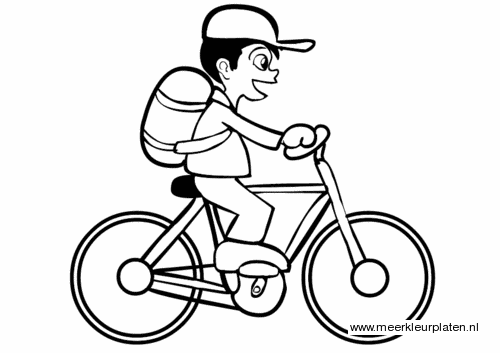 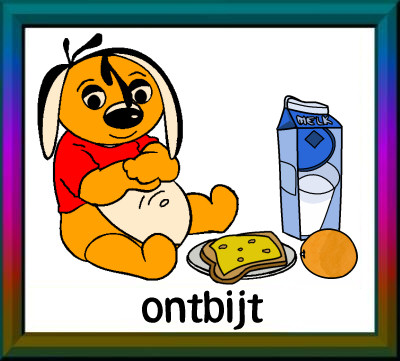 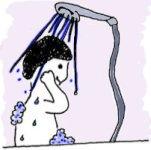 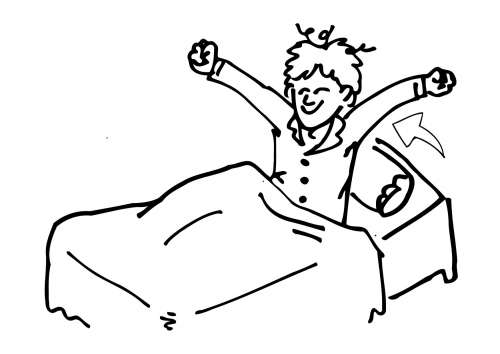 